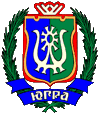 РЕГИОНАЛЬНАЯ СЛУЖБА ПО ТАРИФАМ
ХАНТЫ-МАНСИЙСКОГО АВТОНОМНОГО ОКРУГА – ЮГРЫПРИКАЗОб установлении тарифов в сфере водоотведения для муниципального предприятия «Ресурсоснабжение»г. Ханты-Мансийск«19» ноября 2020 г.								   № 61-нпВ соответствии с Федеральным законом от 7 декабря 2011 года 
№ 416-ФЗ «О водоснабжении и водоотведении», постановлением Правительства Российской Федерации от 13 мая 2013 года № 406 
«О государственном регулировании тарифов в сфере водоснабжения и водоотведения», приказом Федеральной службы по тарифам от 27 декабря 2013 года № 1746-э «Об утверждении Методических указаний по расчету регулируемых тарифов в сфере водоснабжения и водоотведения», 
на основании постановления Правительства Ханты-Мансийского автономного округа – Югры от 14 апреля 2012 года № 137-п 
«О Региональной службе по тарифам Ханты-Мансийского автономного округа – Югры», протокола правления Региональной службы по тарифам Ханты-Мансийского автономного округа – Югры от 19 ноября 2020 года № 48 п р и к а з ы в а ю:1. Установить на период с 1 января 2021 года по 31 декабря 2023 года одноставочные тарифы в сфере водоотведения для муниципального предприятия «Ресурсоснабжение», согласно приложению 1 к настоящему приказу. 2. Установить долгосрочные параметры регулирования тарифов, определяемые на долгосрочный период регулирования при установлении одноставочных тарифов в сфере водоотведения с использованием метода индексации, для муниципального предприятия «Ресурсоснабжение» на 2021-2023 годы, согласно приложению 2 к настоящему приказу. Руководитель службы						        А.А. БерезовскийПриложение 1к приказу Региональной службыпо тарифам Ханты-Мансийскогоавтономного округа – Югры     от 19 ноября 2020 года № 61-нпОдноставочные тарифы в сфере водоотведения для муниципального предприятия «Ресурсоснабжение»* Выделяется в целях реализации пункта 6 статьи 168 Налогового кодекса Российской Федерации (часть вторая).** НДС не облагается в соответствии с главой 26.2 «Упрощенная система налогообложения» Налогового кодекса Российской Федерации (часть вторая).Примечания:1. Тариф учитывает следующие стадии технологического процесса: прием сточных вод, очистка сточных вод, транспортировка сточных вод.2. Тариф учитывает следующую стадию технологического процесса: очистка сточных вод. Приложение 2к приказу Региональной службыпо тарифам Ханты-Мансийскогоавтономного округа – Югры     от 19 ноября 2020 года № 61-нпДолгосрочные параметры регулирования тарифов, определяемые на долгосрочный период регулирования при установлении одноставочных тарифов в сфере водоотведения с использованием метода индексации, для муниципального предприятия «Ресурсоснабжение» на 2021-2023 годы Примечание: 1. Показатель утверждается для организаций, которым права владения и (или) пользования централизованными системами горячего водоснабжения, холодного водоснабжения и (или) водоотведения, отдельными объектами таких систем, находящимися в государственной или муниципальной собственности, переданы по договорам аренды таких систем и (или) объектов или по концессионным соглашениям, заключенным в соответствии с законодательством Российской Федерации не ранее 1 января 2014 года.На период с 1 января 2021 года по 31 декабря 2023 годаНа период с 1 января 2021 года по 31 декабря 2023 годаНа период с 1 января 2021 года по 31 декабря 2023 годаНа период с 1 января 2021 года по 31 декабря 2023 годаНа период с 1 января 2021 года по 31 декабря 2023 годаНа период с 1 января 2021 года по 31 декабря 2023 годаНа период с 1 января 2021 года по 31 декабря 2023 годаНа период с 1 января 2021 года по 31 декабря 2023 годаНа период с 1 января 2021 года по 31 декабря 2023 годаНа период с 1 января 2021 года по 31 декабря 2023 годаНа период с 1 января 2021 года по 31 декабря 2023 года№ п/пНаименование организации, осуществляющей водоотведение Наименование муниципального образованияНаименование тарифаКатегория потребителей Одноставочные тарифы в сфере водоотведения, руб.куб.м.Одноставочные тарифы в сфере водоотведения, руб.куб.м.Одноставочные тарифы в сфере водоотведения, руб.куб.м.Одноставочные тарифы в сфере водоотведения, руб.куб.м.Одноставочные тарифы в сфере водоотведения, руб.куб.м.Одноставочные тарифы в сфере водоотведения, руб.куб.м.№ п/пНаименование организации, осуществляющей водоотведение Наименование муниципального образованияНаименование тарифаКатегория потребителей 2021 год2021 год2022 год2022 год2023 год2023 год№ п/пНаименование организации, осуществляющей водоотведение Наименование муниципального образованияНаименование тарифаКатегория потребителей с 1 января по 30 июняс 1 июля по 31 декабряс 1 января по 30 июняс 1 июля по 31 декабряс 1 января по 30 июняс 1 июля по 31 декабря1Муниципальное предприятие «Ресурсоснабжение»сельское поселение Унъюган Октябрьского муниципального района Ханты-Мансийского автономного округа – Югры водоотведение 1Для прочих потребителей (без учета НДС)71,33**73,75**73,75**76,25**76,25**78,84**1Муниципальное предприятие «Ресурсоснабжение»сельское поселение Унъюган Октябрьского муниципального района Ханты-Мансийского автономного округа – Югры водоотведение 1Для населения (с учетом НДС*)71,33**73,75**73,75**76,25**76,25**78,84**1Муниципальное предприятие «Ресурсоснабжение»сельское поселение Унъюган Октябрьского муниципального района Ханты-Мансийского автономного округа – Югры водоотведение 2Для прочих потребителей (без учета НДС)32,14**33,23**33,23**34,36**34,36**35,52**1Муниципальное предприятие «Ресурсоснабжение»сельское поселение Унъюган Октябрьского муниципального района Ханты-Мансийского автономного округа – Югры водоотведение 2Для населения (с учетом НДС*)32,14**33,23**33,23**34,36**34,36**35,52**№ п/пНаименования организации, осуществляющей водоотведение, муниципального образованияГодыБазовый уровень операционных расходов, тыс. руб.Индекс эффективности операционных расходов, %Нормативный уровень прибыли, % 1Показатели энергосбережения и энергетической эффективностиПоказатели энергосбережения и энергетической эффективности№ п/пНаименования организации, осуществляющей водоотведение, муниципального образованияГодыБазовый уровень операционных расходов, тыс. руб.Индекс эффективности операционных расходов, %Нормативный уровень прибыли, % 1удельный расход электрической энергии, потребляемой в технологическом процессе очистки сточных вод, на единицу объема очищаемых сточных вод, кВтч./ м3удельный расход электрической энергии, потребляемой в технологическом процессе транспортировки сточных вод, на единицу объема транспортируемых сточных вод, кВтч./ м31Муниципальное предприятие «Ресурсоснабжение» на территории сельского поселения Унъюган Октябрьского муниципального района Ханты-Мансийского автономного округа – Югры 20212 336,73--0,700,001Муниципальное предприятие «Ресурсоснабжение» на территории сельского поселения Унъюган Октябрьского муниципального района Ханты-Мансийского автономного округа – Югры 2022-1,00-0,700,001Муниципальное предприятие «Ресурсоснабжение» на территории сельского поселения Унъюган Октябрьского муниципального района Ханты-Мансийского автономного округа – Югры 2023-2,00-0,700,00